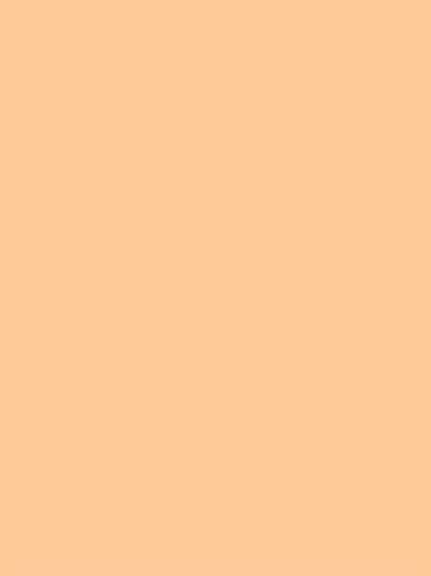 Министерот за земјоделство, шумарство и водостопанство, согласно член 51 став 2 од Законот за рибарство и аквакултура (“Службен весник на Република Македонија” број 7/08, 67/10, 47/11, 53/11, 95/12, 164/13, 116/14, 154/15 и 193/15) донесе Решение за висината на надоместокот за издавањето на годишната дозвола за рекреативен риболов за сите риболовни води во Република Македонија дадени под концесија - Државна дозвола, Бр. 33-637/1 од 10.01.2019 година. Висината на надоместокот за издавање на Државната дозвола за 2019 година изнесува 7000,00 денари.Во прилог:Уплатница за уплата во Буџет на РМУплатница за уплата на сметка на риболовното здружение чиј член е корисникот на дозволатаОбразец - барање за издавање на Државната дозвола.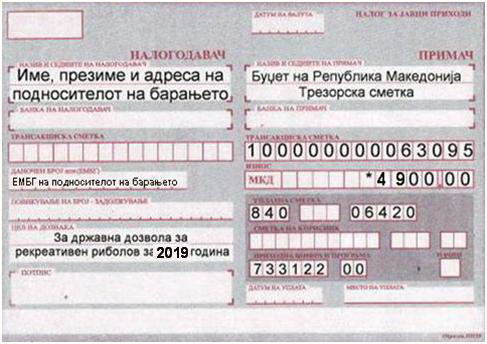 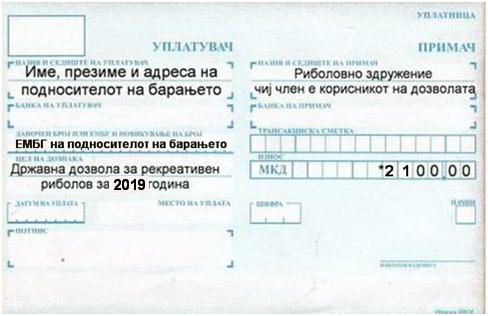              До                   МИНИСТЕРСТВО ЗА ЗЕМЈОДЕЛСТВО,            ШУМАРСТВО И ВОДОСТОПАНСТВО       ул. Аминта трети  бр.2       1000 СкопјеПредмет: Барање за издавање на годишнатата дозвола за рекреативен риболов за сите риболовни води во Република Македонија – Државна дозволаВрз основа на (“Службен весник на Република Македонија” број 7/08, 67/10, 47/11, 53/11, 95/12, 164/13, 116/14, 154/15 и 193/15) и Решението за висината на надоместокот за издавањето на годишнатата дозвола за  рекреативен риболов за сите риболовни води во Република Македонија – Државна дозвола   Бр. 33-637/1 од 10.01.2019 година., поднесувам барање за издавање на државна дозвола. Кон барањето ги доставувам бараните докази:Доказ (уплатница) за извршена уплата во Буџет на РМ;Доказ (уплатница) за извршена уплата на сметка на риболовното здружение чиј член е корисникот на дозволата иФотокопија од Легитимацијата за рекреативен риболов за 2019 година издадена на име на лицето – корисникот на дозволата (предна и задна страна)Напомена: Доставените докази да се заокружатПОДНОСИТЕЛ,___________________________(име и презиме)___________________________(Потпис)1Име и презиме на подносителот на барањето2Адреса на живеење3Број на легитимација за рекреативен риболов4Контакт телефон